Диагностическая работа по проверке сформированности  метапредметных  умений у младших школьников(1  класс)Дата проведения: 9 апреля  2014 годаЦель проведения: выявить уровень сформированности метапредметных умений учащихся первых классов для понимания общих тенденций обучения ученика, класса, школы, региона и  уточнения плана коррекции для формирования универсальных учебных действий во 2 классе. Инструкция к проведению.Учитель подписывает рабочие листы ученика (фамилия, имя полностью, класс, школа). Работу учащиеся выполняют в течение 1 учебного дня по частям. Во время проведения мониторинга рекомендуется чтение заданий учителем 2 раза, а затем самостоятельная индивидуальная работа учащихся. 	Диагностическая работа составлена на разном предметном материале. Для работы ученик выбирает один из двух предложенных вариантов каждого задания. Рассматривается формирование регулятивных, познавательных, коммуникативных универсальных учебных действий на уровне представлений.    Все задания рассчитаны на ориентацию в способе действий. Мониторинг формирования личностных универсальных учебных действий в  1  классе не проводится.Задание 1.  Предмет мониторинга: умение планировать последовательность учебных действий в соответствии с поставленной задачей (регулятивные универсальные учебные действия). Предметная область: технология или математика.ТехнологияТебе необходимо  сделать изделие из пластилина: морковь. Укажи цифрами от 1 до 5 последовательность действий при лепке. раскатать колбаскуразмять пластилинотрезать кусок пластилинаукрасить изделие вытянуть один конец колбаскиВерный ответ: отрезать, размять, раскатать, вытянуть, украсить.Критерии оценивания:Выполнено, верно – 2 баллаДопущена одна ошибка – 1 баллМатематикаТебе нужно узнать, на сколько один отрезок длиннее другого. Укажи цифрами от 1 до 4 последовательность действий.вычесть из большей величины меньшуювыполнить измерения с помощью линейкизаписать результаты измеренийзаписать ответВерный ответ: выполнить измерения, записать, вычесть, записатьКритерии оценивания:Выполнено, верно – 2 баллаДопущена одна ошибка – 1 баллЗадание 2. Предмет мониторинга:  умение самостоятельно осуществлять контроль учебной деятельности. Предметная область: изобразительное искусство и окружающий мир. Изобразительное искусство.Секрет правильной работы при выполнении узора: верное чередование элементов, одинаковый размер элементов. Отметь, у кого из детей работа выполнена правильно. Верный ответ: ДимаКритерии оценивания:Выполнено, верно – 1 баллОкружающий мирРебята изучали свойства снега и льда. Отметь, кто записал свойства льда правильно.СветаБелый, хрупкий, непрозрачный.МишаБесцветный, прозрачный, рыхлый.ИраХрупкий, бесцветный, прозрачный.Верный ответ: ИраКритерии оценивания:Выполнено, верно – 1 баллЗадание 3. Предмет мониторинга:  умение использовать знаково-символические средства для создания моделей изучаемых объектов/процессов, решения задач. Предметная область: математика, русский язык.Русский язык.Выполни звуковую модель слова  фамилия.Верный ответ: модель выполнена графически в соответствии с программой по русскому языку: поставлено ударение, выполнено деление на слоги, определен каждый звук (из восьми) с характеристикой.Критерии оценивания:Выполнено, верно – 2 баллаДопущена одна ошибка – 1 баллМатематикаВыполни модель к условию задачи: У Сергея 10 машинок, а мячиков на 7 меньше.Верный ответ: модель выполнена графически любым способом (рисунок, схема, краткая запись)Критерии оценивания:Выполнено, верно – 2 баллаДопущена одна ошибка  (неточность) – 1 баллЗадание 4. Предмет мониторинга:  умение проводить классификацию, определяя существенные признаки. Предметная область: технология, русский язык.ТехнологияПодчеркни в списке только материалы.Кисть, клей, пластиковая бутылка, мох, подкладная доска, глина, стека, тряпочка, листья, картон, цветная бумага.Верный ответ: пластиковая  бутылка, мох, глина, листья, картон, цветная бумагаКритерии оценивания:Выполнено, верно – 2 баллаДопущена одна ошибка – 1 баллРусский языкПодчеркни в списке только то, что относится к характеристике согласного звука.Твердый, парный,  безударный, мягкий, звонкий, ударный,  глухой.Верный ответ: твердый, парный, мягкий, звонкий, глухойКритерии оценивания:Выполнено, верно – 2 баллаДопущена одна ошибка – 1 баллЗадание 5. Предмет мониторинга:  умение устанавливать причинно-следственные связи. Предметная область: окружающий мир и литературное чтение. Литературное чтение.Прочитай стихотворение. Подчеркни причину – одной чертой; следствие  – двумя чертами. ПовстречаласьТуча с тучей.ЗасверкалиЗлые молнии!РасплескалисьВёдра полные!                            Г. Сапгир.Критерии оценивания:Выполнено, верно – 1 баллОкружающий мирПрочитай текст. Подчеркни причину – одной чертой; следствие  – двумя чертами.  Наступила весна. В тех местах, где растаял снег, появились проталины.Критерии оценивания:Выполнено, верно – 1 баллЗадание 6. Предмет мониторинга:  владение умениями смыслового чтения.  Предметная область: окружающий мир и литературное чтение. Окружающий мир.Прочитай описание птицы. Эта птица получила свое название  за то, что очень любит лакомиться яркими плодами этого дерева. О ком идет речь?Дрозд – малинник;Дрозд – рябинник;Синица – дубовик. Верный ответ: дрозд-рябинникКритерии оценивания:Выполнено, верно – 1 баллЛитературное чтение.Прочитай отрывок из произведения Л. Кэррола «Алиса в Зазеркалье».  Варкалось.Хливкие шорькиПырялись  по наве.Посмотри, как сказочные слова похожи на наши обычные: «варкалось» - на «смеркалось»; «шорьки»  – на «хорьки»; «по наве» -  «по траве».Отметь слово, которое больше всего похоже на слово «хливкие».Хваткие ХлипкиеЛовкиеВерный ответ: ловкиеКритерии оценивания:Выполнено, верно – 1 баллЗадание 7. Предмет мониторинга:  умение задавать и отвечать на вопросы Предметная область: русский язык и изобразительное искусство. Изобразительное искусствоРассмотри рисунок: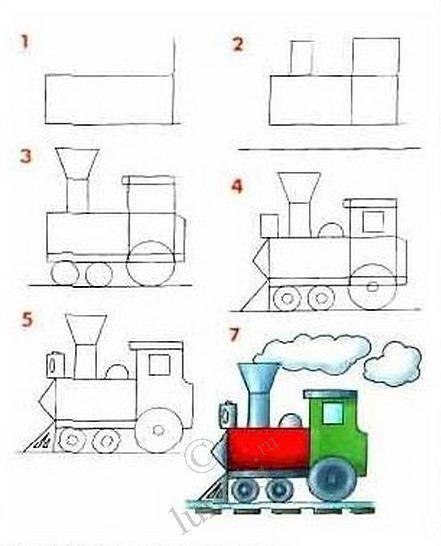 Какое из заданий точнее всего подходит к этому рисунку Расскажи, каким будет нарисованный паровозикРасскажи, как нарисовать паровозикРасскажи, какими инструментами нужно рисовать паровозикВерный ответ: второйКритерии оценивания:Выполнено, верно – 1 баллРусский язык.Прочитай список книг:С. Маршак «Багаж»А. Барто «Я расту»К. Чуковский «Муха-Цокотуха»В. Драгунский «Денискины рассказы»Какое из заданий к этому списку ты будешь выполнять на уроке русского языка?Запиши авторов книг в алфавитном порядке.Расскажи, какие книги ты читал.Обсуди с другом, как надо читать книги.Верный ответ: первыйКритерии оценивания:Выполнено, верно – 1 баллКостяДаша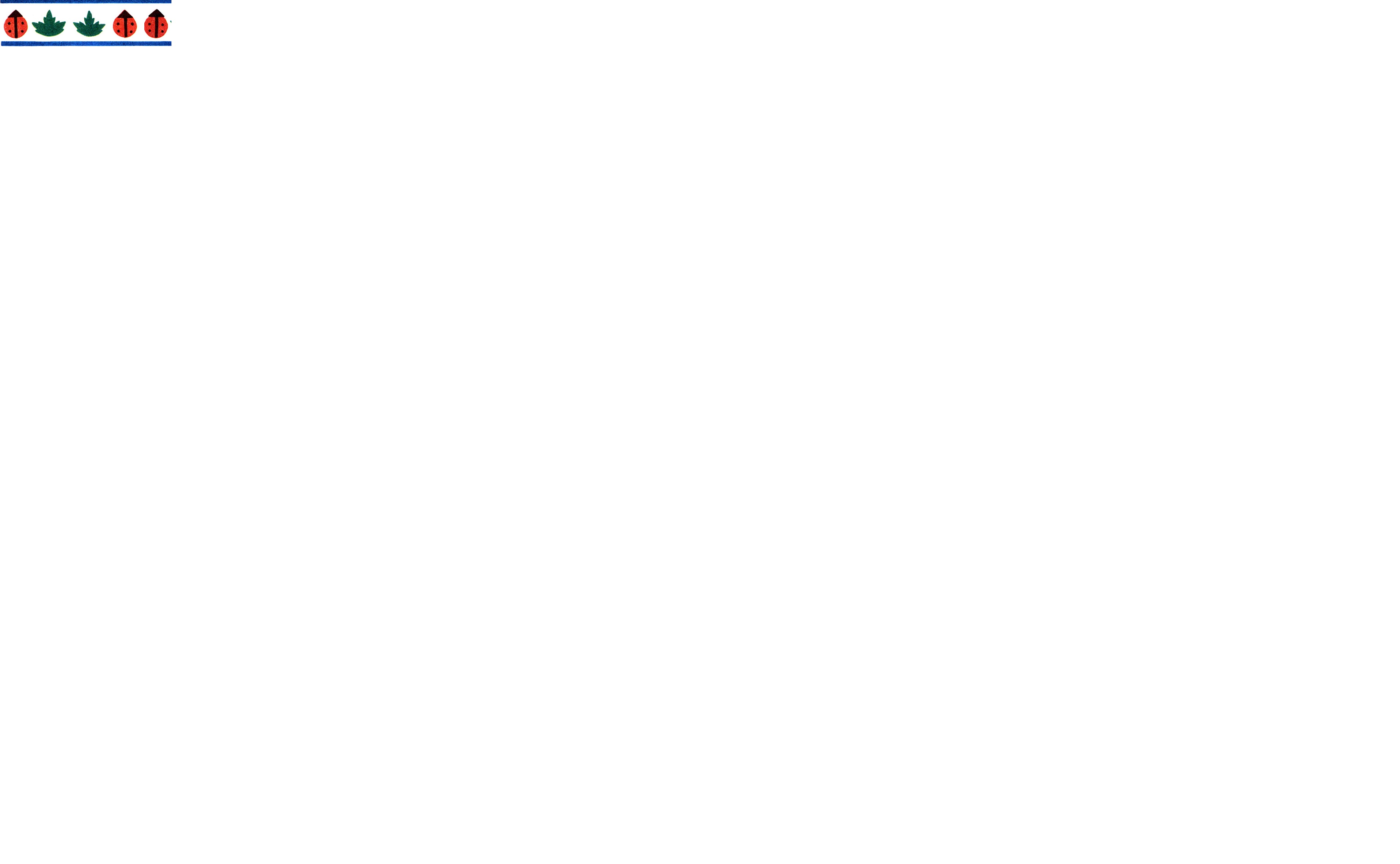 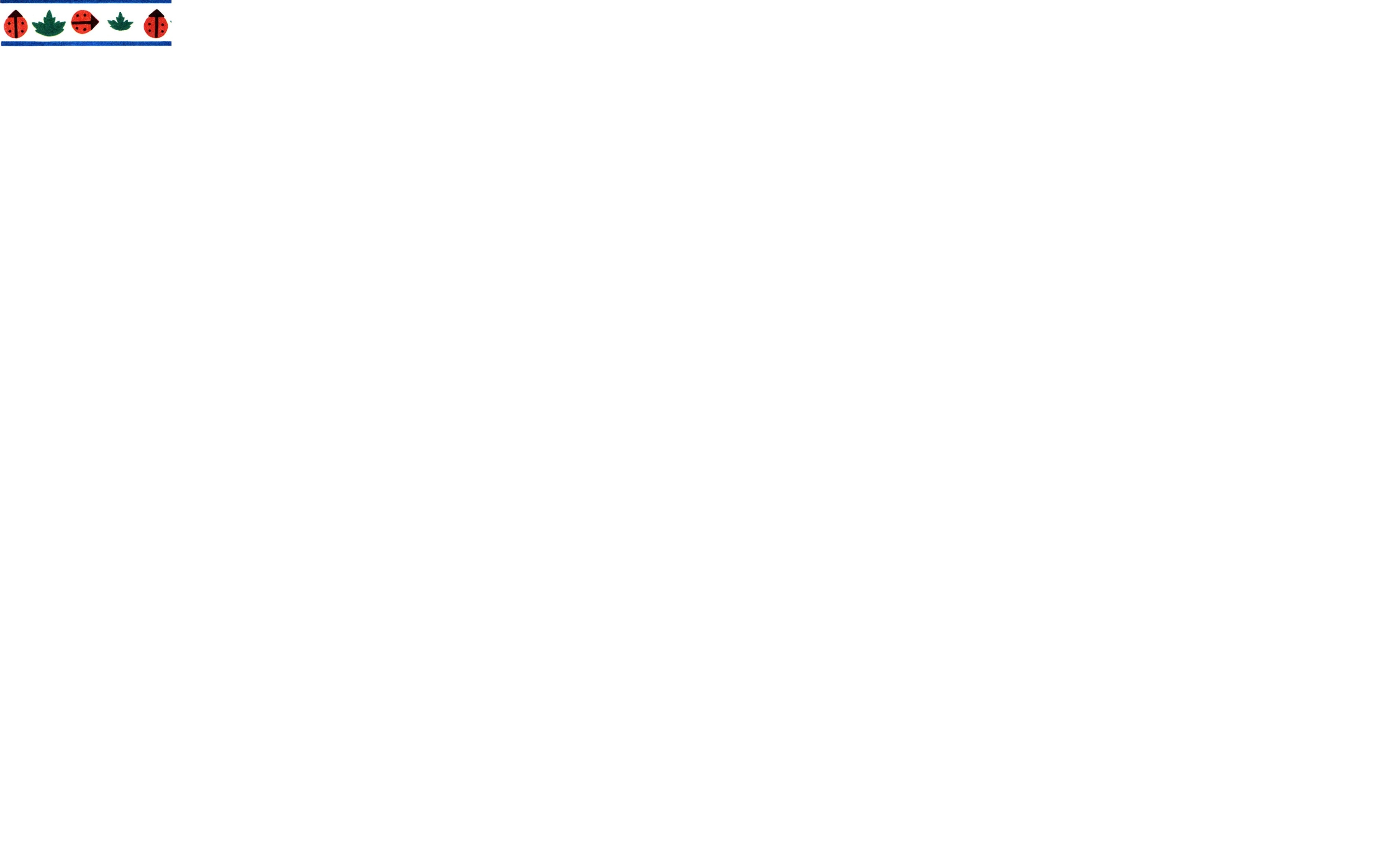 Дима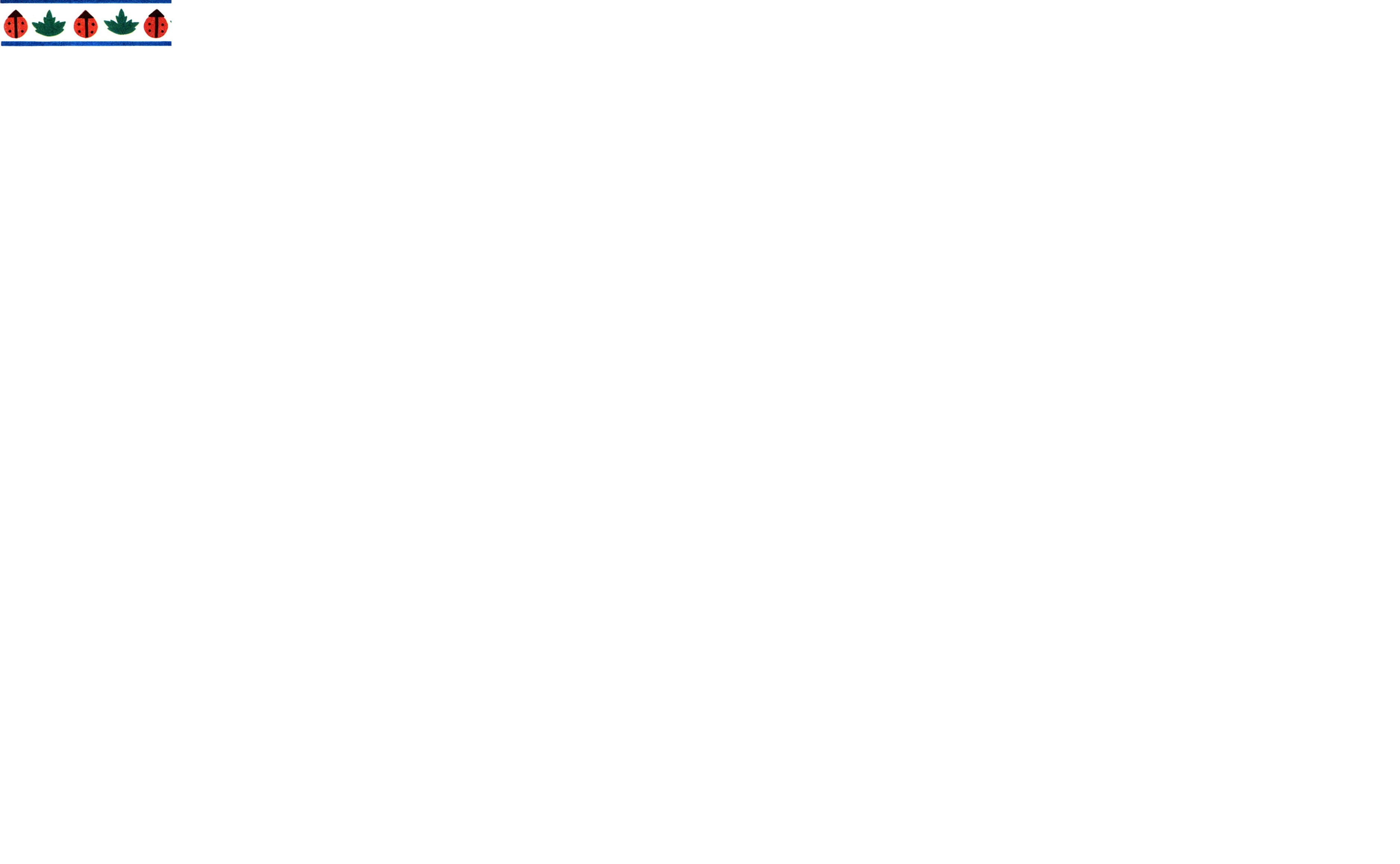 Дима